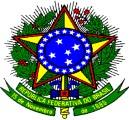 SERVIÇO PÚBLICO FEDERAL MINISTÉRIO DA EDUCAÇÃO SECRETARIA DE EDUCAÇÃO PROFISSIONAL E TECNOLÓGICA INSTITUTO FEDERAL DE EDUCAÇÃO, CIÊNCIA E TECNOLOGIA GOIANO CAMPUS POSSEANEXO IDECLARAÇÃO - EDITAL Nº. 11/2018/IF Goiano – Campus PosseEu,________________________________________________________,  portador(a)  do  RG  nº____________________________CPF nº_______________________________, acadêmico(a) do curso de _________________________________________________________ da instituição ____________________________________________________________________ matrícula  nº _______________________________, candidato à vaga de Estágio não obrigatório, remunerado, para o   setor/local Unidade de Registro Escolar do IF Goiano – Campus Posse, declaro para os devidos fins que não mantenho qualquer vínculo empregatício, inclusive com Instituições Públicas Federais, Estaduais, Municipais e Autarquias e que possuo tempo disponível para dedicar-me às atividades do estágio, conforme o disposto no EDITAL Nº. 11/2018/IF Goiano – Campus PossePosse– GO,_________ de__________________________de 2018.Assinatura